Aktionsmaterialien zu den Wahlen 2013Aktionsmaterialien zu den Wahlen 2013Formular zur AusleiheAuswahl der Materialien mit Beschreibung siehe Rückseite  Anzahl Broschüren Positionen zur bayerischen Landtagswahl:       StückAnzahl Broschüren Wahlcheck – Familien im Focus:       StückZutreffendes bitte ankreuzen: Rollups  (2 St)        WählBar – Massiv  		WählBar – Biertischhussen  Art der Veranstaltung: 	                    Kolpingsfamilie/Bezirk:	                    Veranstaltungsort: 		                    KONTAKTName:		                    Adresse:	                    Telefon:	                    E-Mail:		                    Die Materialien können im Diözesanbüro zu den üblichen Öffnungszeiten abgeholt und wieder zurückgebracht werden.Abholung am       um        Uhr; 	Rücklieferung am       um      UhrEine Beschädigung der Materialien bitte unverzüglich im Büro melden!Ort, Datum 			UnterschriftDas Formular bitte zurück an:Kolpingwerk Diözesanverband Augsburg, Frauentorstr. 29, 86152 AugsburgPer E-Mail an info@kolpingwerk-augsburg.de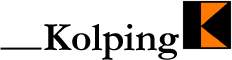 oder per Fax an 0821-3443-172Die Datei steht auch zum Download und direkten Ausfüllen bereit unter www.kolpingwerk-augsburg.de/wahlen2013WählBarMassiv aus HolzB 120 mm x H 119 mm x 43 mmWählBarMassiv aus HolzB 120 mm x H 119 mm x 43 mmWählBarMassiv aus HolzB 120 mm x H 119 mm x 43 mm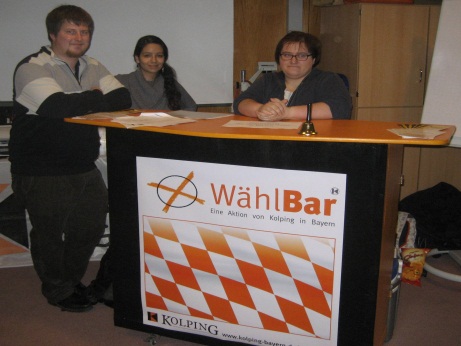 WählBarBiertischhussen zum Überziehen Bierbank auf dem Biertisch befestigen und Hussen darüber, fertig ist die Bar zum selber zusammenbauenWählBarBiertischhussen zum Überziehen Bierbank auf dem Biertisch befestigen und Hussen darüber, fertig ist die Bar zum selber zusammenbauenWählBarBiertischhussen zum Überziehen Bierbank auf dem Biertisch befestigen und Hussen darüber, fertig ist die Bar zum selber zusammenbauen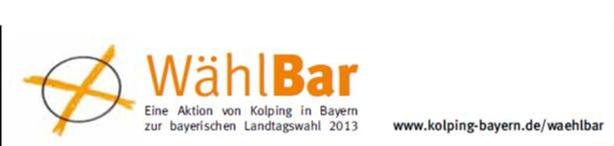 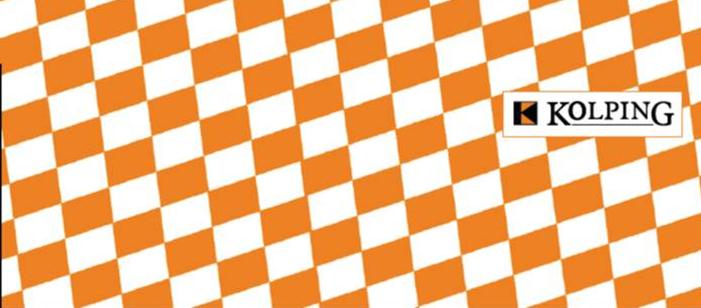 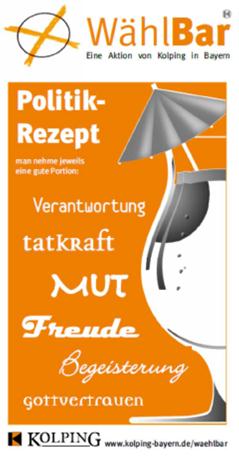 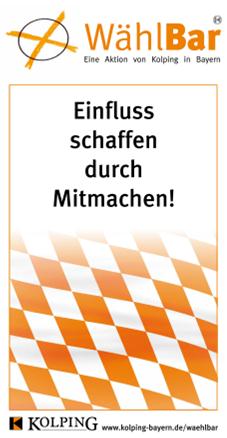 Roll-Ups2 Roll-Ups mit unterschiedlichem Motiv,leicht transportabel und schnell aufzubauenGröße 100 x 200Roll-Ups2 Roll-Ups mit unterschiedlichem Motiv,leicht transportabel und schnell aufzubauenGröße 100 x 200BroschürePositionen zur bayerischen Landtagswahl 2013BroschüreWahlcheck – Familien im Focusvom Bundes-verbandBroschüreWahlcheck – Familien im Focusvom Bundes-verband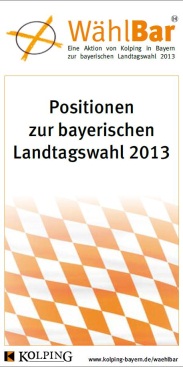 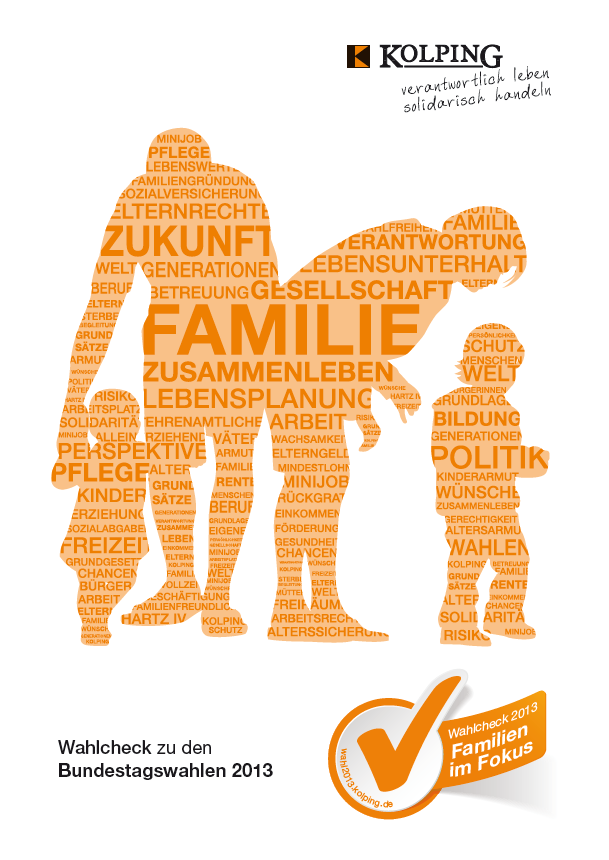 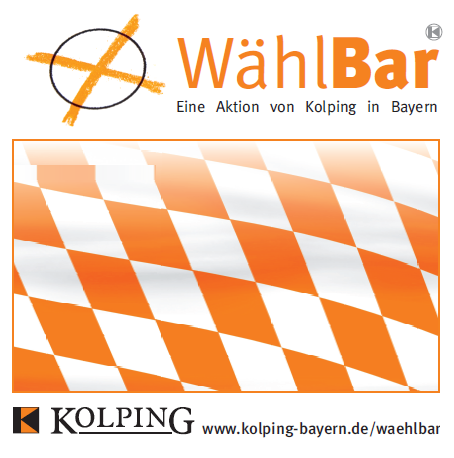 Aktionsplakat zum AufhängenDruckvorlage zum Download unterwww.kolping-bayern.de/waehlbarAktionsplakat zum AufhängenDruckvorlage zum Download unterwww.kolping-bayern.de/waehlbarMethodenideen zur WählBarGibt es zum Download unterwww.kolping-bayern.de/waehlbarAktuelle Informationen und Hinweise zu den Wahlen 2013 gibt es unterwww.kolpingwerk-augsburg.de/wahlen2013Aktuelle Informationen und Hinweise zu den Wahlen 2013 gibt es unterwww.kolpingwerk-augsburg.de/wahlen2013Aktuelle Informationen und Hinweise zu den Wahlen 2013 gibt es unterwww.kolpingwerk-augsburg.de/wahlen2013Aktuelle Informationen und Hinweise zu den Wahlen 2013 gibt es unterwww.kolpingwerk-augsburg.de/wahlen2013Aktuelle Informationen und Hinweise zu den Wahlen 2013 gibt es unterwww.kolpingwerk-augsburg.de/wahlen2013